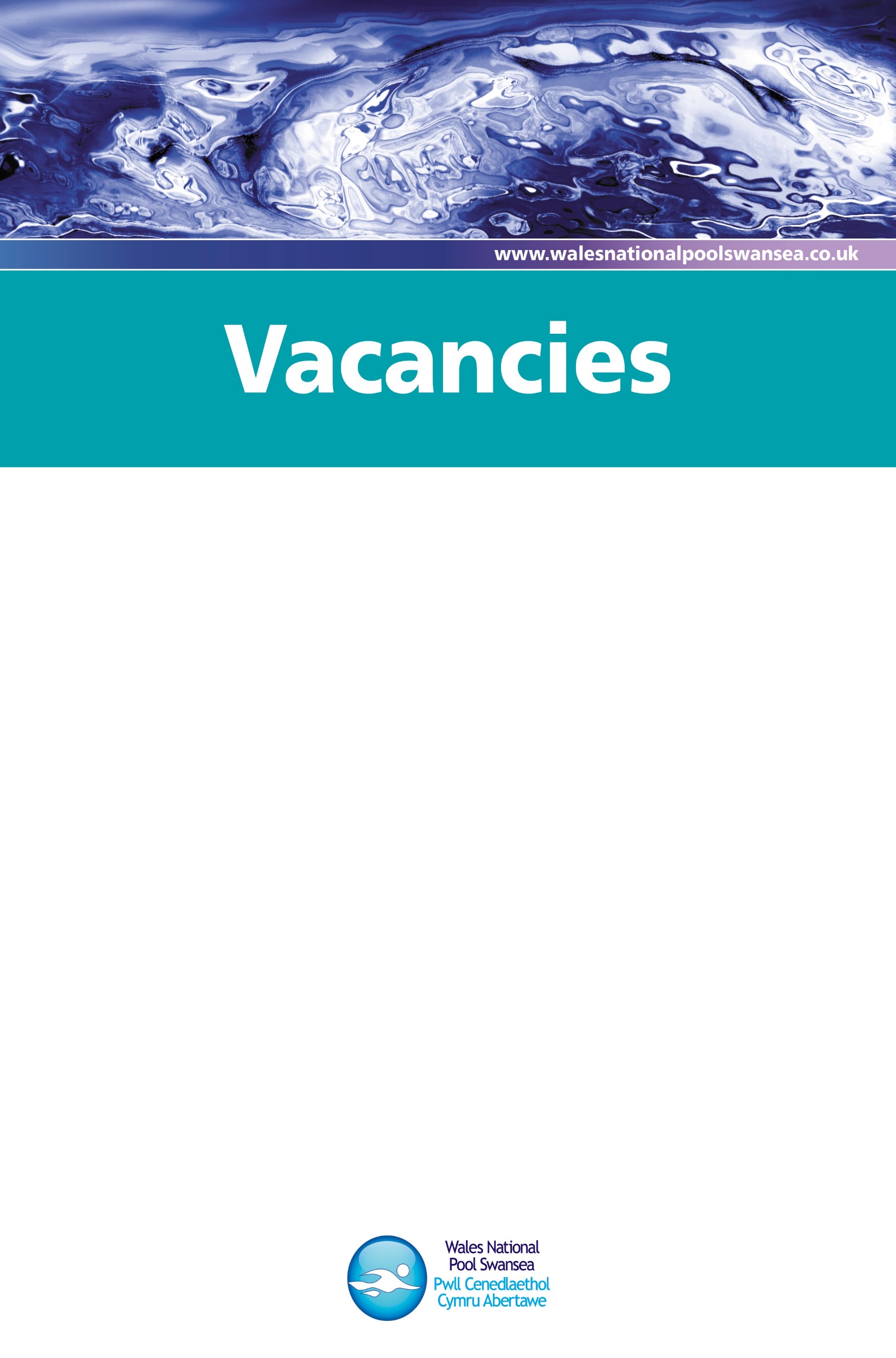 ATHRO/ATHRAWES NOFIO LEFEL 2Parhaol: Contract 2 i 11 awr yr wythnosCyflog £25,233-£26,778 (SCP 19-22) y flwyddyn pro rata Rydym yn chwilio am athro/athrawes Lefel 2 brwdfrydig, cymwys a phrofiadol i ymuno â'n hysgol nofio. Bydd yr oriau gweithio yn cynnwys gyda'r nos ac/neu ar benwythnosau. Sylwch y bydd rhai o'r oriau hyn yn cynnwys hyfforddi yn y dŵr ar y cyd ag athro/athrawes arall ar ymyl y pwll. (Byddem yn ystyried hyfforddiant i gefnogi ymgeisydd priodol i ennill cymhwyster Lefel 2).Mae'r swydd hon yn amodol ar ddatgeliad DBS Manwl.Am sgwrs anffurfiol ynghylch y broses ymgeisio neu'r swydd/cyfle am hyfforddiant, cysylltwch â Toni-Lee Lambert ar 01792 513513.Mae pecynnau ymgeisio ar gael gan Bwll Cenedlaethol Cymru Abertawe, Lôn Sgeti, Abertawe SA2 8QGFfôn: 01792 513513E-bost: wnp@swansea.ac.ukDYDDIAD CAU: Dydd Sul 11 Medi 2022Dylid anfon ceisiadau wedi’u cwblhau at sylw Siân Whitmore, gan nodi ‘Preifat a Chyfrinachol’ arnynt.